Beredskabsplan for Blans VandværkAjourført den:  7/7/20Af: Torsten HvidtIndledningBeredskabsplanen skal sikre, at der etableres de nødvendige handlinger i situationer, der kræver særlige indsatser, når der opstår problemer i driften af vandværket og dets ledningsnet.Beredskabsplanen træder i kraft, når leveringen af vand svigter eller der er risiko for sundhedsfare.Beredskabsplanen beskriver retningslinjer for handlinger, der sikrer rent drikkevand, når levering af vand svigter eller der er risiko for sundhedsfare.Denne plan er en del af Sønderborg Kommunes samlede beredskabsplan for vandforsyning.AlarmeringSønderborg Kommune alarmeres på 88 72 40 96 inden for normal arbejdstid.Kommunens normale arbejdstid er:Man-ons: 10-15Tors: 10-17Fre: 10-14 Uden for normal arbejdstid; ring 112 og bed om miljøvagten.AlarmplanOrganiseringTruet drikkevandsforsyningVed forurening hvor vandforsyningen er truet indkaldes den reducerede koordinationsgruppe. Formålet med den reducerede koordinationsgruppe er at finde en løsning, så vandværket hurtigst muligt kommer tilbage til normal drift.Den reducerede koordinationsgruppe består af:Den reducerede koordinationsgruppe kan indkaldes til møde, hvor problemet drøftes. 
Opgaven er:Identificer forureningen. Brug eventuel vejledning fra Naturstyrelsen om håndtering af overskridelser af de mikrobiologiske drikkevandsparametre, marts 2013 her.Identificer følsomme forbrugere, ved sundhedsfare og overvej om de skal orienteres.Handlinger drøftes og vendes med kommunen. Kommunen tager kontakt til embedslægen, for at høre om der er sundhedsfare. Vandværket fører logbogDet overvejes om, der skal indhentes en ekstern aktør.KrisesituationHvis forureningen er omfattende skal den samlede koordinationsgruppe indkaldes. Den skal indkaldes hvis:Forbruger klager over vandkvaliteten - og alarmplan viser, at det er tale om en krisesituation.Indberetning af sygdomstilfælde fra lokale læger til embedslægen.Indberetning om uheld i trafikken eller med kemikalier på virksomheder, der kan påvirke vandforsyningen.Hærværk eller indbrud på vandforsyningens ejendom.Koordinationsgruppen består af:Opgaven er at håndtere situationen uden panik og danne overblik over situationen. Med andre ord; at koordinere indsatsen.Det er vandværket, der dækker udgifterne med at restaurere vandforsyningen. Vandværket har følgende opgaver: Lokalisere og begrænse udbredelse. Stoppe forureningen. Identificere følsomme forbrugere og informere dem. Afhjælpe problemetDet er kommunen, som fører logbog og koordinerer indsatsen mellem de forskellige instanser (fødevarestyrelsen, sundhedsstyrelsen…).Det skal overvejes om nødforsyning er nødvendig og hvordan forbrugernes informeres (se Sønderborg Kommunes indsatsplan). I koordinationsgruppen skal der opnås enighed om en handleplan, som skal føre til normal forsyningssituation igen. Det skal aftales, hvem der håndterer kommunikationen med pressen.  Det bliver formanden, der taler med pressen, subsidiært Jens Antonsen. Telefonlister til vandværkets bestyrelse og driftspersonale Telefonliste til vandværkets eksterne aktørerTelefonliste til følsomme forbrugereTelefonliste til andre forbrugere med interesse Følgende bør også orienteres, så de kan advisere deres forbruger om eventuel begrænset brug af vand.Landbrug med dyrehold;  
Hans Clausen Blans Blans Nørremark 26 har smågrise på Blans Nørremark 24b skal kontaktes på 4042 6393Følgende er spurgt og mener besked indenfor 4 timer er ok:Martin Møller-Jensen  Eckersbergvej 15Rasmus Kjærgaard  Blansgårdsmark 1 Jens Lei Ballegård  Ballebrovej 17Oversigt over tilgængelig information om vandforsyningenNødforsyningDa Blans Vandværk er så lille som det er (ca. 30000 m3/år) mener vi at vandforsyningen i en krisesituation kan opretholdes via enten et mobilt vandværk eller/og ved opsætning af tanke i byen. Forespørgsel hos firmaet Vand-Schmidt har godtgjort at en vandforsyning i alle tilfælde vil kunne etableres på under 4 timer.Brud på ledningsnettet vil med stor sandsynlighed kunne udbedres indenfor nogle timer og i langt de fleste tilfælde kan vi også begrænse generne til et mindre afgrænset område da der er styr på ledningsnet og stophaner.NødstrømforsyningI de sidste 10 år har der kun været få og kortvarige strømudfald f.eks. forårsaget af HFI relæ eller overbrændt sikring. I praksis har det kun givet ganske små forstyrrelser. Nettet har så vidt vi husker kun været nede glimtvist.Vi har således ikke tænkt at etablere nødforsyning. (undersøger dog pris på opsætning af stik, der kan bruges til tilslutning af generator)Telefonliste over aktører indblandet ved strømsvigtHandling ved drikkevandsforureningForureningen er fundet udelukkende på ledningsnettet: Videre kildesporing. Vi har i bilag 1 beskrevet, hvor analyserne skal tages. Generelt tager vi mange i starten så kilde kan indkredses. En matematisk model for ledningsnettet viser at selve strømningsmønstret er nogenlunde ensartet så længe der er et jævnt forbrug i byen, ligegyldigt om kroen aftager meget eller lidt. Generelt strømmer vandet langs ”hovedårene” i byen mod nord da der er væsentligt forbrug nord for byen. sektionering af ledningsnettet kan i alle tilfælde udføres, da der er styr på net og stophaner. Forureningen er fundet på vandværket:For at indkredse forureningsårsagen vil vi tage analyser af/på :Ved boring, ved råvandets indgang på værket, efter filter 1, efter filter 2 og fra rentvandstanken.Vi vil se om en forurening kan sættes i relation til: arbejder på værk/råvandssystem, megen regn. Forureningen består af:I tilfælde af kogeforbud vil vi (også) runddele besked til alle forbrugere, idet der på forhånd er lavet en besked, der hurtigt kan rettes til alt efter den aktuelle situation. Se denne i bilag 2. Så vil vi benytte de sociale medier til videre kommunikation. Via Facebook sendes der også besked i omløb og der vil blive henvist til vandværkets hjemmeside på Infoland og vandværkets Facebookside. Disse sider er ved at blive redesignet. Se bilag 3 for tekst.Der er lavet en plan, der viser hvem, der skal uddele beskeder hvor i byen. Som udgangspunkt er det bestyrelsen, der deler beskeden ud, men med planen i hånden kan arbejde nemt uddelegeres til andre. Se denne i bilag 4.Reaktion ved overskridelser Handling ved lækage/rørbrudVed rørbrud o.l. har vi gennem en menneskealder brugt Sundeved VVS, der har udført et fint arbejde og vil således ikke ændre på noget.Liste over godkendte aktører ved lækage /rørbrudLogbogLogbogen skal holdes under hele sagens forløb, indtil afslutning. Det kan blot være en tabel der udfyldes løbende ligesom vist nedenfor. Vandværket kan føre logbog når drikkevandsforsyningen er truet. Det kan også være kommunen. Det er altid Kommunen der fører logbog når der er tale om en krisesituation.Liste over nyttige linkshttps://www.danva.dk/viden/beredskab-drikkevand/drift/beredskabsplan/Vejledning om vandkvalitet og tilsyn med vandforsyningsanlægBilag 1					V:2	THv 8/5/15Strategi for inddæmning af forureningskilde i BlansHvis positiv på VV så undersøges VV, ikke flere prøver på nettetHvis netprøve er positiv så undersøges:VandværkVed stophane s7, Mosevej 4Ved Skolegade 11Ved Blansskovvej 18, der får vand via omfartsledningenBlansskovvej 21Ballebro færgekroBlans Nørremark 32   Mejeritoften 72Bækgade 18Smedegade 11Blansskovvej 6Povlstoft 54Brobølvej 3Når der er resultater, så deles byen op så vi får isoleret kilden og hurtigt kan få skyllet resten rent.OBS: måske skal der sektioneres med det samme så en evt. forurening bliver holdt indenfor afgrænsede områder?? Bilag 2KogeforbudDer er risiko for, at drikkevandet i dit område er forurenet. Det betyder, at vi anbefaler, at du koger vandet, før du drikker det eller bruger det til madlavning.To minutters kogning dræber bakterierne i vandet. Ved brug af elkedel gives en portion vand 2 opkog med 1-2 minutters mellemrum. Ved brug af kaffe- og temaskiner opnår vandet ikke en temperatur på de nødvendige 100 grader.Kun lille risiko, hvis du har drukket af vandet Der er kun en meget lille risiko for, at du bliver syg, hvis du har drukket af vandet. Indtil nu er der fundet meget små mængder af bakterier. Men kog vandet fra nu af, før du drikker det.Hvornår må vandet drikkes igen?Vandet skal koges, indtil nye prøver viser, at forureningen er ophørt. Den [indsæt dato] får vi resultatet af en række nye prøver, som vil vise, om kogeanbefalingen kan ophæves. Du vil få direkte, skriftlig besked, så snart vandet igen kan drikkes uden kogning.Beskyt dig selv mod sygdom - anbefalinger fra embedslægen:• Madlavning: Vandet må ikke bruges til skylning af salater eller andre rå grønsager. Brug i stedet afkølet, kogt vand. Vandet fra hanen kan godt bruges til kogning af kartofler, spaghetti el. lignende, da bakterierne dør efter kort tids kogning.• Opvask: Undgå at bruge opvaskemaskinen i hjemmet, så længe vandet er forurenet. Vask i stedet op i kogt vand..• Personlig hygiejne: Med den hidtidige målte grad af forurening kan vandet godt bruges til brusebad og karbad. Vær dog opmærksom på, at børn ikke må drikke vand under badning. Vask hænder, som du plejer – før madlavning skal hænderne skylles i afkølet, kogt vand. Brug afkølet, kogt vand til tandbørstning og til rengøring af tandproteser.• Tøjvask/vask: Du må godt bruge vandet til tøjvask og til rengøring.Yderligere informationPå hjemmesiden http://blans.infoland.dk/blans-vandvaerk/  eller Facebook,   Blans Vandværk,  kan du få svar på en række aktuelle spørgsmål om forureningen. Så snart nye prøver viser, at forureningen er væk, får du direkte, skriftlig besked. 
Har du specifikke spørgsmål, som du ikke kan få svar på via hjemmesiden, kan du kontakte Formanden for Blans Vandværk på telefon 2514  2930 eller på e-mail tbh@bbsyd.dkBilag 3 Tekst til indtaling på telefonsystem ved start af vandforurening Til oplæsning: Der er risiko for forurening af drikkevandet i [indsæt område]. På hjemmesiden [indsæt webadresse] kan man se, om ens adresse er omfattet af forureningsrisikoen. Adressen er [indsæt webadresse] Embedslægen anbefaler, at beboerne i det berørte område koger vandet, før de drikker det eller bruger det til madlavning. Kogning i to minutter dræber bakterierne i vandet. Vandet fra hanerne kan godt bruges til for eksempel tøjvask, kogning af kartofler og lignende. Den [dato] foreligger resultatet af nye vandprøver, som vil vise, om kogeanbefalingen kan ophæves. På hjemmesiden [indsæt webadresse] kan man orientere sig yderligere om forureningen og få svar på aktuelle spørgsmål.Bilag 4Plan for udbringning af løbeseddel om kogeforbud eller andet.Rute 1	Langbro, Blansgårdsmark, Eckersbergvej, SkoletoftenRute 2	Povlstoft og MejeritoftenRute 3	Mosevej, Brobølvej, PottegadeRute 4	Blansskovvej, Hjulervej, RønnemosRute 5	Blans Nørremark fra kryds med BlansskovvejRute 6	Færgevej, Ballebrovej, Ballemølle, BækgadeRute 7	Smedegade, Blans ØstermarkKlager, brunt vand, rørbrud ved arbejde, sygdom, våde veje pga. rørbrud m.m.Klager, brunt vand, rørbrud ved arbejde, sygdom, våde veje pga. rørbrud m.m.Klager, brunt vand, rørbrud ved arbejde, sygdom, våde veje pga. rørbrud m.m.Klager, brunt vand, rørbrud ved arbejde, sygdom, våde veje pga. rørbrud m.m.Klager, brunt vand, rørbrud ved arbejde, sygdom, våde veje pga. rørbrud m.m.Klager, brunt vand, rørbrud ved arbejde, sygdom, våde veje pga. rørbrud m.m.Klager, brunt vand, rørbrud ved arbejde, sygdom, våde veje pga. rørbrud m.m.Unormal vandforsyningKategorisering af problemetUnormal vandforsyningKategorisering af problemetUnormal vandforsyningKategorisering af problemetMindre driftsforstyrrelse:Større driftsforstyrrelse:Truet drikkevandsforsyning:Krisesituation:Vandværket tilkalder fornødent mandskab til at løse problemet.Vandværket tilkalder fornødent mandskab til at løse problemet.Kommunen kontaktes.Reduceret koordinationsgruppe indkaldes.Kommunen kontaktes.Koordinationsgruppe indkaldes.Vandværket løser problemet.Kommunen orienteres og tages med på råd angående eventuel opfølgning.Situationen vurderes og indsatsen iværksættes.Indsatsen koordineres. Eksempel:driftsalarmmindre rørbrudmangelfuld filterskyldefekt pumpefaldende tryk på ledningen.Eksempel:kortvarigt strømudfaldstørre rørbrud misfarvning af vandetkortvarigt strømudfaldstørre rørbrud misfarvning af vandet.Eksempel:længerevarende rørbrud el. strømudfaldvedvarende forurening, der giver anledning til misfarvning dårlig lugt eller smagvedvarende mikrobiel forurening, men uden kogeanbefalinguheld med kemikalier/gylle tæt på kildeplads el. vandværk.Eksempel:drikkevandsforurening med erkendt sygdoms- fremkaldende bakterier /epidemialarm for indbrud/hærværk på vandværktilstrømning af vand fra store regnskyl, fra virksomheder eller renseanlæg.Eksempel:driftsalarmmindre rørbrudmangelfuld filterskyldefekt pumpefaldende tryk på ledningen.Eksempel:kortvarigt strømudfaldstørre rørbrud misfarvning af vandetkortvarigt strømudfaldstørre rørbrud misfarvning af vandet.Eksempel:længerevarende rørbrud el. strømudfaldvedvarende forurening, der giver anledning til misfarvning dårlig lugt eller smagvedvarende mikrobiel forurening, men uden kogeanbefalinguheld med kemikalier/gylle tæt på kildeplads el. vandværk.Eksempel:drikkevandsforurening med erkendt sygdoms- fremkaldende bakterier /epidemialarm for indbrud/hærværk på vandværktilstrømning af vand fra store regnskyl, fra virksomheder eller renseanlæg.Eksempel:driftsalarmmindre rørbrudmangelfuld filterskyldefekt pumpefaldende tryk på ledningen.Eksempel:kortvarigt strømudfaldstørre rørbrud misfarvning af vandetkortvarigt strømudfaldstørre rørbrud misfarvning af vandet.Eksempel:længerevarende rørbrud el. strømudfaldvedvarende forurening, der giver anledning til misfarvning dårlig lugt eller smagvedvarende mikrobiel forurening, men uden kogeanbefalinguheld med kemikalier/gylle tæt på kildeplads el. vandværk.Eksempel:drikkevandsforurening med erkendt sygdoms- fremkaldende bakterier /epidemialarm for indbrud/hærværk på vandværktilstrømning af vand fra store regnskyl, fra virksomheder eller renseanlæg.Eksempel:driftsalarmmindre rørbrudmangelfuld filterskyldefekt pumpefaldende tryk på ledningen.Eksempel:kortvarigt strømudfaldstørre rørbrud misfarvning af vandetkortvarigt strømudfaldstørre rørbrud misfarvning af vandet.Eksempel:længerevarende rørbrud el. strømudfaldvedvarende forurening, der giver anledning til misfarvning dårlig lugt eller smagvedvarende mikrobiel forurening, men uden kogeanbefalinguheld med kemikalier/gylle tæt på kildeplads el. vandværk.Eksempel:drikkevandsforurening med erkendt sygdoms- fremkaldende bakterier /epidemialarm for indbrud/hærværk på vandværktilstrømning af vand fra store regnskyl, fra virksomheder eller renseanlæg.Eksempel:driftsalarmmindre rørbrudmangelfuld filterskyldefekt pumpefaldende tryk på ledningen.Eksempel:kortvarigt strømudfaldstørre rørbrud misfarvning af vandetkortvarigt strømudfaldstørre rørbrud misfarvning af vandet.Eksempel:længerevarende rørbrud el. strømudfaldvedvarende forurening, der giver anledning til misfarvning dårlig lugt eller smagvedvarende mikrobiel forurening, men uden kogeanbefalinguheld med kemikalier/gylle tæt på kildeplads el. vandværk.Eksempel:drikkevandsforurening med erkendt sygdoms- fremkaldende bakterier /epidemialarm for indbrud/hærværk på vandværktilstrømning af vand fra store regnskyl, fra virksomheder eller renseanlæg.Eksempel:driftsalarmmindre rørbrudmangelfuld filterskyldefekt pumpefaldende tryk på ledningen.Eksempel:kortvarigt strømudfaldstørre rørbrud misfarvning af vandetkortvarigt strømudfaldstørre rørbrud misfarvning af vandet.Eksempel:længerevarende rørbrud el. strømudfaldvedvarende forurening, der giver anledning til misfarvning dårlig lugt eller smagvedvarende mikrobiel forurening, men uden kogeanbefalinguheld med kemikalier/gylle tæt på kildeplads el. vandværk.Eksempel:drikkevandsforurening med erkendt sygdoms- fremkaldende bakterier /epidemialarm for indbrud/hærværk på vandværktilstrømning af vand fra store regnskyl, fra virksomheder eller renseanlæg.Eksempel:driftsalarmmindre rørbrudmangelfuld filterskyldefekt pumpefaldende tryk på ledningen.Eksempel:kortvarigt strømudfaldstørre rørbrud misfarvning af vandetkortvarigt strømudfaldstørre rørbrud misfarvning af vandet.Eksempel:længerevarende rørbrud el. strømudfaldvedvarende forurening, der giver anledning til misfarvning dårlig lugt eller smagvedvarende mikrobiel forurening, men uden kogeanbefalinguheld med kemikalier/gylle tæt på kildeplads el. vandværk.Eksempel:drikkevandsforurening med erkendt sygdoms- fremkaldende bakterier /epidemialarm for indbrud/hærværk på vandværktilstrømning af vand fra store regnskyl, fra virksomheder eller renseanlæg.Eksempel:driftsalarmmindre rørbrudmangelfuld filterskyldefekt pumpefaldende tryk på ledningen.Eksempel:længerevarende rørbrud el. strømudfaldvedvarende forurening, der giver anledning til misfarvning dårlig lugt eller smagvedvarende mikrobiel forurening, men uden kogeanbefalinguheld med kemikalier/gylle tæt på kildeplads el. vandværk.Eksempel:drikkevandsforurening med erkendt sygdoms- fremkaldende bakterier /epidemialarm for indbrud/hærværk på vandværktilstrømning af vand fra store regnskyl, fra virksomheder eller renseanlæg.VandværkDriftsansvarlig              Torsten Hvidt/ Jens Antonsen                                           2514 2930 /   2944 6326VandværkBestyrelsesmedlem     Jeppe Bastholm                                          4047 6313Sønderborg kommuneDen ansvarlige sagsbehandler tages med på råd.Denne er ikke udpeget d. 7/7/20Leder af afdeling Vand & Jord orienteres.Godkendt ekstern aktør    Sundeved VVS:  Mads 5176 5503VandSchmidt:             7456 1111VandværkDriftsansvarlig             Torsten Hvidt/ Jens Antonsen                                           2514 2930 /   2944 6326VandværkBestyrelsesmedlem      Jeppe Bastholm                                              4047 6313VandværkAndre repræsentanter fra vandværketVandværkSønderborg kommuneDen ansvarlige sagsbehandler??Sønderborg kommuneEventuelt medarbejder fra Kommunens kommunikationsafdeling.Sønderborg kommuneEventuelt Miljøvagt 112Sønderborg kommuneDirektør for Land, By og Kultur, Chef for Natur og Miljø eller suppleantSønderborg kommuneIndsatsleder for redningsberedskabetEmbedslægeinstitutionenEmbedslæge kan møde op til møder, men også tages med på råd så ofte så muligt.Eventuelt andre myndighederFødevarestyrelsen m.m.Godkendt ekstern aktørSundeved VVS:  Mads 5176 5503Godkendt ekstern aktørVandSchmidt:             7456 1111Godkendt ekstern aktørBestyrelseNavnAdresseE-mailTel.arb.Tel. privatmobilHar nøgle til vandværkFormand+teknikTorsten HvidtBlansskovvej 21, Blans6400 Sønderborgtbh@bbsyd.dk7442 34277446 99332514 2930+TeknikJens AntonsenBlansskovvej 7, Blans6400 SønderborgJens.b.antonsen@gmail.com2944 6326+sekretærJeppe BastholmBækgade 3Blans 6400 SønderborgJeppe.bastholm@dlgtele.dk7446 11454047 6313+økonomiGerdaKristensenMejeritoften 11, Blans 6400 SønderborgGerda@toensberg.dk3011 7446+Næst formandHenrik HerskindBlans Nørremark 32, Blans6400 SønderborgHenskind.henrik@gmail.com2277 5494+NavnAdresseE-mailTel.arb.Tel. privatmobilHar nøgle til vandværkElektrikerEl-XpertenØstergade 4, Felsted6200 Åbenrå7468 5206+ ?VVSVVS-technik(Sundeved VVS)Avnbølstenvej 36400 Sønderborg5176 5503+EntreprenørTeddy RavnBlansskov 17, Blans 6400 Sønderborg7446 10662175 1729+BrøndborerVand-schmidtPlatinvej 596000 Koldingjb@vand-schmidt.dk7456 1111+ LaboratoriumEurofins miljø A/SSmedeskovvej 38 8464 Galtenmiljoe@eurofins.dk70 22 42 66+El forsyningSyd Energi Edison Park 1, DK-6715 Esbjerg Nnet@se.dk7011 5000filterteknikSilhorkoÅrhusvej 79, Stilling.8660 Skanderborg87938300NavnAdresseE-mailTel.arb.mobilSkoleEckersberg FriskoleEckersberg 1, Blans6400 Sønderborgeckersberg@eckersberg-friskole.dk.7446 1389BørneinstitutionBørnehusetEckersberg 11, Blans6400 Sønderborgbornehuset@eckersberg-friskole.dk7446 1620KroBallebro FærgekroFærgevej 56400 Sønderborgpost@ballebro.dk7446 1303Ishus ved strandenBallebro KioskenLukket for tidenFærgevej 06400 SønderborgFærgenHardenhøj- BallebroFærgevej 06400 Sønderborg7445 2800Dagplejekoordi-nator SundevejRonny Grünwald88726937DaglplejemødreHerskindBlans Nørremark 32, 64002536 9402Gitte MarcussenBlansskovvej 185196 5121MaterialeHvor findes oplysningerLedningsplaner med stophanerPå nettet: adgang via bestyrelsen, VVS-technik (Sundeved VVS) og kommunenTegninger over vandværketEksisterer ikke.ElIngen oversigt over eltavlens forbindelserManual over styresystem (GRM) har diagram over tilslutninger. Er i GRM modul på vandværket og hos formandFunktionsbeskrivelse for vandværketDet er muligt at følge driften via vandværkets overvågningssystem, som bestyrelsen og kommunen har koder til.hjemmesidehttp://blans.infoland.dk/blans-vandvaerk/FacebookSe Blans vandværkVand-schmidtPlatinvej 596000 Koldingjb@vand-schmidt.dk7456 1111NavnAdresseE-mailTel.arb.Tel. privatmobilSyd Energi Edison Park 1, DK-6715 Esbjerg Nnet@se.dk7011 5000ElektrikerEl-XpertenØstergade 4, Felsted6200 Åbenrå7468 5206ElektrikerKun i nød- nødstilfældeMartin HanquistSmedegade 3, Blans6400 Sønderborgmhm@hanquistel.dk 6166 6883Leverandør af generatorForureningstypeUnder grænse for kogeanbefalingUnder grænse for kogeanbefalingUnder grænse for kogeanbefalingUnder grænse for kogeanbefalingOver grænse for kogeanbefalingOver grænse for kogeanbefalingOver grænse for kogeanbefalingOver grænse for kogeanbefalingPå ledningsnetPå ledningsnetAfgang vandværkAfgang vandværkPå ledningsnetPå ledningsnetAfgang vandværkAfgang vandværkKim ved 22oC200-2000/ml50-500/ml>2000/ml>500/mlKim ved 37oC20-200/ml5-50/ml>200 /ml>50/mlColiforme Bakterier<20/100 ml<20/100 ml>20/100 ml>20/100 mlE.Coli>1/100 ml>1/100 ml>1/100 ml>1/100 mlOverskridelse på ledningsnettetOverskridelse afgang vandværkUnder grænsen for kogeanbefalingUnder grænsen for kogeanbefaling Får analyser som beskrevet ovenforFår analyser som beskrevet ovenforOver grænsen for kogeanbefalingOver grænsen for kogeanbefalingFår analyser som beskrevet ovenforFår analyser som beskrevet ovenforGiver direkte besked til borgere, idet vi starter med de følsomme forbrugere.Desuden uddeles der besked til alle borgere som beskrevet ovenfor.Giver direkte besked til borgere, idet vi starter med de følsomme forbrugere.Desuden uddeles der besked til alle borgere som beskrevet ovenfor.NavnAdresseE-mailTel.arb.Tel. privatmobilVVS VVs-teknikAvnbølstenvej 36400 SønderborgMads 5176 5503EntreprenørTeddy RavnBlansskov 17, Blans 6400 Sønderborg7446 10662175 1729HandlingUdførtUdførtInitialerHandlingDatoKlokkenInitialerDen [indsæt dato, årstal]Vandforurening  – kog vandet før du drikker det! 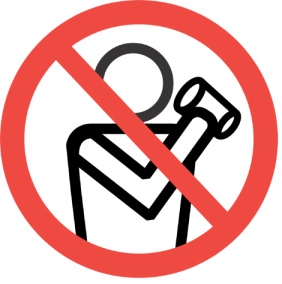 